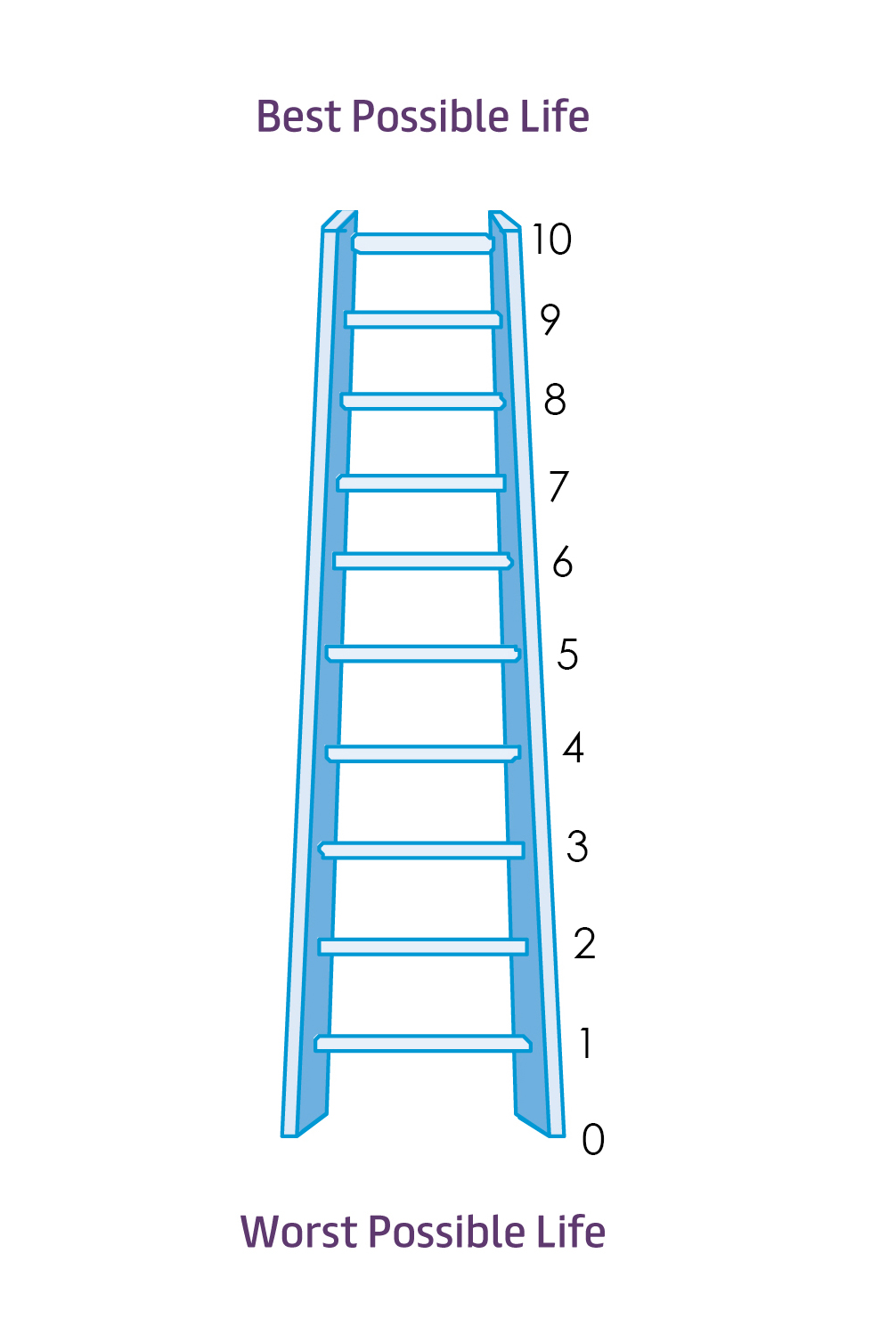 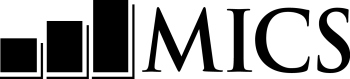 男性个人调查问卷调查名称及年份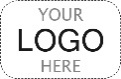 男性样本信息栏	MWM男性样本信息栏	MWMMWM1. 组别编码：	___ ___ ___MWM2. 住户编码：	___ ___MWM3. 男性的姓名及住户成员代码： 姓名	 ___ ___MWM4. 督导员姓名及编码：姓名	 ___ ___ ___MWM5. 访问员姓名及编码：姓名	 ___ ___ ___MWM6. 访问日期（日/月/年）：		___ ___ /___ ___ / _2_ _0_ _1_ ___核对“住户调查问卷”住户成员列表HL6中的男性年龄：如果年龄在15-17岁，核实HH39，确认已经征得成年人的同意可以访问受访者、或在没有看护人的情况下(HL20=90)不需要征得同意。如果需要但是没有征得同意，则不能开始访问，应在MWM17中记录为“06”。核对“住户调查问卷”住户成员列表HL6中的男性年龄：如果年龄在15-17岁，核实HH39，确认已经征得成年人的同意可以访问受访者、或在没有看护人的情况下(HL20=90)不需要征得同意。如果需要但是没有征得同意，则不能开始访问，应在MWM17中记录为“06”。MWM7. 记录时间。MWM7. 记录时间。核对“住户调查问卷”住户成员列表HL6中的男性年龄：如果年龄在15-17岁，核实HH39，确认已经征得成年人的同意可以访问受访者、或在没有看护人的情况下(HL20=90)不需要征得同意。如果需要但是没有征得同意，则不能开始访问，应在MWM17中记录为“06”。核对“住户调查问卷”住户成员列表HL6中的男性年龄：如果年龄在15-17岁，核实HH39，确认已经征得成年人的同意可以访问受访者、或在没有看护人的情况下(HL20=90)不需要征得同意。如果需要但是没有征得同意，则不能开始访问，应在MWM17中记录为“06”。小时:	分钟核对“住户调查问卷”住户成员列表HL6中的男性年龄：如果年龄在15-17岁，核实HH39，确认已经征得成年人的同意可以访问受访者、或在没有看护人的情况下(HL20=90)不需要征得同意。如果需要但是没有征得同意，则不能开始访问，应在MWM17中记录为“06”。核对“住户调查问卷”住户成员列表HL6中的男性年龄：如果年龄在15-17岁，核实HH39，确认已经征得成年人的同意可以访问受访者、或在没有看护人的情况下(HL20=90)不需要征得同意。如果需要但是没有征得同意，则不能开始访问，应在MWM17中记录为“06”。__ __:	__ __MWM8. 核对本户已经完成的问卷：你或者其他访问员是否针对其他问卷已经对这个受访者进行过访问？是，已经访问过	1否，第一次访问	2是，已经访问过	1否，第一次访问	21MWM9B2MWM9AMWM9A. 您好，我叫（你的姓名）。我们来自国家统计部门，正在开展一项关于儿童、家庭和住户情况的调查。我想向您询问关于健康和其他方面的问题。整个访问过程大概需要（数字）分钟。我们还想向孩子的母亲询问有关儿童的问题。我们会对所有信息严格保密并保持匿名。如果您不想回答某个问题或想停止访问，请您告诉我。现在，我可以开始问您问题了吗？MWM9B. 现在，我想向您详细地询问一些关于健康和其他方面的问题。整个访问过程大概需要（数字）分钟。我想再次重申，我们会对所有信息严格保密并保持匿名。如果您不想回答某个问题或想停止访问，请您告诉我。现在，我可以开始问您问题了吗？MWM9B. 现在，我想向您详细地询问一些关于健康和其他方面的问题。整个访问过程大概需要（数字）分钟。我想再次重申，我们会对所有信息严格保密并保持匿名。如果您不想回答某个问题或想停止访问，请您告诉我。现在，我可以开始问您问题了吗？MWM9B. 现在，我想向您详细地询问一些关于健康和其他方面的问题。整个访问过程大概需要（数字）分钟。我想再次重申，我们会对所有信息严格保密并保持匿名。如果您不想回答某个问题或想停止访问，请您告诉我。现在，我可以开始问您问题了吗？是，同意开始	1否，不同意开始	2 1男性个人基本信息模块2MWM171男性个人基本信息模块2MWM171男性个人基本信息模块2MWM17MWM17. 男性个人调查问卷访问结果如果未能完成访问，与督导员讨论访问结果。完成	01不在家	02拒答	03部分完成	04不具备完成能力 (请注明)	05受访者15-17岁，未能征得成年人的同意	06其他 (请注明)	96男性个人基本信息	MWB男性个人基本信息	MWB男性个人基本信息	MWBMWB1. 核对男性样本信息栏中受访者的住户成员代码(MWM3)与住户调查问卷受访者的代码 (HH47)是否一致：MWM3=HH47	1MWM3≠HH47	22MWB3MWB2. 核对此人在住户调查问卷的教育模块中填 报的最高受教育程度（ED5）：ED5=2, 3 或 4	1ED5=0, 1,8或为空值	21MWB152MWB14MWB3. 您于哪年哪月出生？出生日期
月份	__ __	不知道月份	98	年份	__ __ __ __	不知道年份	9998MWB4. 您的年龄	进一步询问: 您最近一次过的是多少岁生日？	如果MWB3 和 MWB4 的答案不一致，进一步询问并更正答案。必须记录年龄。年龄 (周岁)	__ __MWB5. 您上过学或者接受过学前教育吗？是	1否	22MWB14MWB6. 您接受过的最高教育程度及年级是？学前教育	000小学	1	__ __初中	2	__ __高中	3	__ __大专及以上	4	__ __000MWB14MWB7. 是否读完了这个年级？是	1否	2MWB8. 核对MWB4: 受访者的年龄15-24岁	125-49岁	22MWB13MWB9. 在当前这个学年，您是否上过学？是	1否	22MWB11MWB10. 在当前这个学年期间，您正在接受的教育程度和年级是？小学	1	__ __初中	2	__ __高中	3	__ __大专及以上	4	__ __MWB11. 在上一个学年，您是否上过学？是	1否	22MWB13MWB12. 在上一个学年，您所接受的教育程度和年级是？小学	1	__ __初中	2	__ __高中	3	__ __大专及以上	4	__ __MWB13. 核对MWB6：最高受教育程度：MWB6=2, 3 或 4	1MWB6= 1	21MWB15MWB14. 您能读一下这句话吗？向受访者展示卡片上的句子。如果受访者不能完整地阅读整个句子，进一步询问：       您能读一下这句话的一部分吗？完全不能阅读	1能部分阅读	2能够完整阅读	3没有所需语言或盲文的例句（请注明语言）	4MWB15.您连续居住在 (现在居住的城/镇/乡村的名称) 多久了？	如果少于1年，记录为“00”年。年数	__ __一直 / 自出生起	9595MWB18MWB16. 在您搬到这里之前，您是住在城市、镇还是乡村？	进一步询问以确定居住地的类型。	如果无法确定这个地点是城市、镇还是乡村，写下这个地点的名称，暂时记录为“9”，在知晓正确分类后更改。(地点的名称)城市	1镇	2乡村	3MWB17. 在您搬到这里之前，您住在哪个地区？地区 1	01地区2	02地区3	03地区4	04地区5	05国外	(请注明)	96MWB18. 您是否参加任何医疗保险？是	1否	22结束本模块MWB19. 参加何种医疗保险？	记录所有提及的选项。互助医疗组织/ 社区医疗保险	A员工医疗保险	B社保	C其他个人购买的商业医疗保险	D其他 (请注明)	X接触大众媒体和使用信息通信技术接触大众媒体和使用信息通信技术接触大众媒体和使用信息通信技术接触大众媒体和使用信息通信技术接触大众媒体和使用信息通信技术MMTMMT1. 您是否阅读报纸或杂志：至少每周一次，少于每周一次，或者从不？   如果回答“至少每周一次”，进一步询问：是几乎每天吗？		如果回答“是”，记录为3，如果回答“否”，记录为2。MMT1. 您是否阅读报纸或杂志：至少每周一次，少于每周一次，或者从不？   如果回答“至少每周一次”，进一步询问：是几乎每天吗？		如果回答“是”，记录为3，如果回答“否”，记录为2。从不	0少于每周一次	1至少每周一次	2几乎每天	3从不	0少于每周一次	1至少每周一次	2几乎每天	3MMT2. 您是否收听广播：至少每周一次，少于每周一次，或者从不？	如果回答“至少每周一次”，进一步询问：是几乎每天吗？		如果回答“是”，记录为3，如果回答“否”，记录为2。MMT2. 您是否收听广播：至少每周一次，少于每周一次，或者从不？	如果回答“至少每周一次”，进一步询问：是几乎每天吗？		如果回答“是”，记录为3，如果回答“否”，记录为2。从不	0少于每周一次	1至少每周一次	2几乎每天	3从不	0少于每周一次	1至少每周一次	2几乎每天	3MMT3. 您是否收看电视：至少每周一次，少于每周一次，或者从不？   如果回答“至少每周一次”，进一步询问：是几乎每天吗？		如果回答“是”，记录为3，如果回答“否”，记录为2。MMT3. 您是否收看电视：至少每周一次，少于每周一次，或者从不？   如果回答“至少每周一次”，进一步询问：是几乎每天吗？		如果回答“是”，记录为3，如果回答“否”，记录为2。从不	0少于每周一次	1至少每周一次	2几乎每天	3从不	0少于每周一次	1至少每周一次	2几乎每天	3MMT4. 您是否曾在任何地方使用过电脑或平板电脑？MMT4. 您是否曾在任何地方使用过电脑或平板电脑？是	1否	2是	1否	22MMT92MMT9MMT5. 最近3个月内，您是否使用过电脑或平板电脑：至少每周一次，少于每周一次，或者从不？   如果回答“至少每周一次”，进一步询问：是几乎每天吗？		如果回答“是”，记录为3，如果回答“否”，记录为2。MMT5. 最近3个月内，您是否使用过电脑或平板电脑：至少每周一次，少于每周一次，或者从不？   如果回答“至少每周一次”，进一步询问：是几乎每天吗？		如果回答“是”，记录为3，如果回答“否”，记录为2。从不	0少于每周一次	1至少每周一次	2几乎每天	3从不	0少于每周一次	1至少每周一次	2几乎每天	30MMT90MMT9MMT6. 最近3个月内，您是否：	[A]	复制或移动过文件或文件夹？	[B]	在文档中使用复制和粘贴工具来复制或移动信息？	[C]	发送电子邮件时插入附件，如文件、图片或	视频？	[D]	在电子表格中使用基本的运算公式？	[E]	连接或安装新设备，如调制解调器、相机或	打印机？	[F]	搜索、下载、安装和调试软件？	[G]	使用演示软件制作包括文字、图片、声音、	视频或图表的电子演示文稿？	[H]	在电脑之间或与其他设备之间传输文件？	[I]	用任一编程语言编写计算机程序？MMT6. 最近3个月内，您是否：	[A]	复制或移动过文件或文件夹？	[B]	在文档中使用复制和粘贴工具来复制或移动信息？	[C]	发送电子邮件时插入附件，如文件、图片或	视频？	[D]	在电子表格中使用基本的运算公式？	[E]	连接或安装新设备，如调制解调器、相机或	打印机？	[F]	搜索、下载、安装和调试软件？	[G]	使用演示软件制作包括文字、图片、声音、	视频或图表的电子演示文稿？	[H]	在电脑之间或与其他设备之间传输文件？	[I]	用任一编程语言编写计算机程序？		  是	否复制/移动文件	1	2在文档中使用复制/粘贴	1	2发送带有附件的电子邮件	1	2在电子表格中使用基本的运算公式	1	2连接设备	1	2安装软件	1	2制作演示文稿	1	2传输文件	1	2编程	1	2		  是	否复制/移动文件	1	2在文档中使用复制/粘贴	1	2发送带有附件的电子邮件	1	2在电子表格中使用基本的运算公式	1	2连接设备	1	2安装软件	1	2制作演示文稿	1	2传输文件	1	2编程	1	2MMT7. 核对MMT6[C]: 记录的答案为“是”吗？MMT7. 核对MMT6[C]: 记录的答案为“是”吗？是, MMT6[C]=1	1否, MMT6[C]=2	2是, MMT6[C]=1	1否, MMT6[C]=2	21MMT101MMT10MMT8. 核对MMT6[F]: 记录的答案为“是”吗？MMT8. 核对MMT6[F]: 记录的答案为“是”吗？是, MMT6[F]=1	1否, MMT6[F]=2	2是, MMT6[F]=1	1否, MMT6[F]=2	21MMT101MMT10MMT9. 您是否在任何地方通过任何设备使用过互联网？ MMT9. 您是否在任何地方通过任何设备使用过互联网？ 是	1否	2是	1否	22MMT112MMT11MMT10. 最近3个月内，您是否使用过互联网：至少每周一次，少于每周一次，或者从不？	如果回答“至少每周一次”，进一步询问：是几乎每天吗？		如果回答“是”，记录为3，如果回答“否”，记录为2。MMT10. 最近3个月内，您是否使用过互联网：至少每周一次，少于每周一次，或者从不？	如果回答“至少每周一次”，进一步询问：是几乎每天吗？		如果回答“是”，记录为3，如果回答“否”，记录为2。从不	0少于每周一次	1至少每周一次	2几乎每天	3从不	0少于每周一次	1至少每周一次	2几乎每天	3MMT11. 您是否有手机？MMT11. 您是否有手机？是	1否	2是	1否	2MMT12. 最近3个月内，您是否使用过手机：至少每周一次，少于每周一次，或者从不？	必要时进一步询问：我的意思是您是否使用手机与其他人进行交流。	如果回答“至少每周一次”，进一步询问：是几乎每天吗？		如果回答“是”，记录为3，如果回答“否”，记录为2。MMT12. 最近3个月内，您是否使用过手机：至少每周一次，少于每周一次，或者从不？	必要时进一步询问：我的意思是您是否使用手机与其他人进行交流。	如果回答“至少每周一次”，进一步询问：是几乎每天吗？		如果回答“是”，记录为3，如果回答“否”，记录为2。从不	0少于每周一次	1至少每周一次	2几乎每天	3从不	0少于每周一次	1至少每周一次	2几乎每天	3生育能力	MCM生育能力	MCM生育能力	MCM生育能力	MCM生育能力	MCM生育能力	MCMMCM1. 现在我想询问有关您迄今为止所有的亲生子女的问题，无论他们在法律上是不是您的孩子或者是否随您的姓。	您有没有和任何女性生过孩子？	本模块仅包括活产，任何问题的回答都不应包括死产。是	1否	2不知道	8是	1否	2不知道	82MCM88MCM82MCM88MCM82MCM88MCM8MCM2. 您的亲生儿子或女儿中现在有和您一起住的吗？有	1没有	2有	1没有	22MCM52MCM52MCM5MCM3. 有几个儿子现在和您一起住？	如果没有，记录为“00”。住在家里的儿子	__ __住在家里的儿子	__ __MCM4.	有几个女儿现在和您一起住？	如果没有，记录为“00”。住在家里的女儿	__ __住在家里的女儿	__ __MCM5. 您有现在还活着但不和您一起住的子女吗？有	1没有	2有	1没有	22MCM82MCM82MCM8MCM6. 您有现在还活着但不和您一起住的儿子吗？	如果没有，记录为“00”。住在别处的儿子	__ __住在别处的儿子	__ __MCM7. 您有现在还活着但不和您一起住的女儿吗？	如果没有，记录为“00”。住在别处的女儿	__ __住在别处的女儿	__ __MCM8. 您有没有孩子活产但在后来不幸去世的？如果“没有”，进一步询问：   我的意思是说，只要孩子出生时哭过、动过、发出了声音、有呼吸，或者显示了任何其他生命迹象，即使只活了很短的时间，也算是活产。有	1没有	2有	1没有	22MCM112MCM112MCM11MCM9. 有几个男孩去世？	如果没有，记录为 “00”。去世的男孩总数	__ __去世的男孩总数	__ __MCM10. 有几个女孩去世？	如果没有，记录为 “00”。去世的女孩总数	__ __去世的女孩总数	__ __MCM11. 把MCM3, MCM4, MCM6, MCM7, MCM9 和MCM10的回答数相加。亲生子女总数	__ __亲生子女总数	__ __MCM12. 只是为了确保我没有弄错，您一共有 (MCM11中的总数) 个亲生子女，对吗？对	1不对	2对	1不对	21MCM141MCM141MCM14MCM13. 核对MCM1-MCM10的答案，并做必要的更正，直到MCM12的回答为“对”。MCM14. 核对MCM11：您一共有多少个活产的亲生子女？没有活产子女, MCM11=00	0只有一个活产子女, MCM11=01	1两个或以上活产子女,	MCM11=02 或更多	2没有活产子女, MCM11=00	0只有一个活产子女, MCM11=01	1两个或以上活产子女,	MCM11=02 或更多	20结束本模块1MCM18A0结束本模块1MCM18A0结束本模块1MCM18AMCM15. 您的所有亲生子女都是同一个母亲所生吗？是	1否	2是	1否	21MCM171MCM171MCM17MCM16. 您总共跟多少位女性生过孩子？女性人数	__ __女性人数	__ __MCM17. 第一个孩子出生时您的年龄是？年龄	__ __年龄	__ __MCM18BMCM18BMCM18BMCM18A. 孩子是哪年哪月出生的？MCM18B. （MCM11中的总数）个子女中，最小的一个是什么时间出生的（即使最小的孩子已经去世）？   年份和月份必须记录。最小的孩子的出生日期	月	 __ __	年	__ __ __ __最小的孩子的出生日期	月	 __ __	年	__ __ __ __对家庭暴力的看法	MDV对家庭暴力的看法	MDV对家庭暴力的看法	MDVMDV1. 有时候，丈夫会由于妻子做的某些事感到烦躁或愤怒。在您看来，在以下各种情况下，丈夫是否有理由打自己的妻子？	[A]	如果妻子不告诉丈夫就出门	[B]	如果妻子忽视了孩子	[C]	如果妻子与丈夫争吵	[D]	如果妻子拒绝与丈夫过性生活	[E]	如果妻子烧糊了食物		是	否	 不知道不告诉丈夫就出门	1	2	8忽视孩子	1	2	8与丈夫争吵	1	2	8拒绝过性生活	1	2	8烧糊了食物	1	2	8受害情况受害情况受害情况MVTMVTMVTMVT1. 在继续询问此模块前，检查是否有其他人在场，注意保护隐私。现在我想询问关于您本人成为受害者的犯罪事件的问题。	我再次向您保证，我们会对您提供的信息严格保密，不会向任何人透露。	最近三年内，也就是(调查年份减3)(调查月份) 以后，是否有人使用武力、或威胁使用武力从您这里夺走或试图夺走任何东西？	只包括受访者本人是受害者的事件，不包括其他住户成员经历的事件。	必要时帮助受访者确定回忆的时间段，同时多给他一点时间来回忆。你可以试着这样打消受访者的疑虑：回忆起这样的事故可能比较困难，您可以花点时间想想您的答案。是	1否	2不知道	8是	1否	2不知道	8是	1否	2不知道	82MVT9B8MVT9B2MVT9B8MVT9BMVT2. 这件事是发生在最近的12个月内吗？也就是发生在(调查年份减1)(调查月份)以后?是，发生在最近的12个月内	1否，发生在12个月前	2不知道 / 不记得	8是，发生在最近的12个月内	1否，发生在12个月前	2不知道 / 不记得	8是，发生在最近的12个月内	1否，发生在12个月前	2不知道 / 不记得	82MVT5B8MVT5B2MVT5B8MVT5BMVT3. 在最近12个月内，这样的事件发生过多少次？	如果回答“不知道/不记得”，进一步询问：这样的事发生过一次、两次还是至少三次？一次	1两次	2三次及以上	3不知道 / 不记得	8一次	1两次	2三次及以上	3不知道 / 不记得	8一次	1两次	2三次及以上	3不知道 / 不记得	8MVT4. 核对MVT3: 一次或多次？一次, MVT3=1	1超过一次或不知道,	MVT3=2, 3 或 8	2一次, MVT3=1	1超过一次或不知道,	MVT3=2, 3 或 8	2一次, MVT3=1	1超过一次或不知道,	MVT3=2, 3 或 8	21MVT5A2MVT5B1MVT5A2MVT5BMVT5A. 事件发生时，您是否被偷了任何东西？MVT5B. 最近一次事件发生时，您是否被偷了任何东西？是	1否	2不知道 / 不确定	8是	1否	2不知道 / 不确定	8是	1否	2不知道 / 不确定	8MVT6. 施害者是否有武器？是	1否	2不知道 / 不确定	8是	1否	2不知道 / 不确定	8是	1否	2不知道 / 不确定	82MVT88MVT82MVT88MVT8MVT7. 他/她是否用刀、枪或是其他东西作为武器？	记录所有提及的选项。是，刀	A是，枪	B是，其他东西	X是，刀	A是，枪	B是，其他东西	X是，刀	A是，枪	B是，其他东西	XMVT8. 您或其他人是否报警了？	如果回答“是”，进一步询问：是您自己还是其他人报的警？ 是，受访者报警了	1是，其他人报警了	2否，没人报警	3不知道 / 不确定	8是，受访者报警了	1是，其他人报警了	2否，没人报警	3不知道 / 不确定	8是，受访者报警了	1是，其他人报警了	2否，没人报警	3不知道 / 不确定	81MVT9A2MVT9A3MVT9A8MVT9A1MVT9A2MVT9A3MVT9A8MVT9AMVT9A. 除了刚才提到的事件，在最近三年内，也就是(调查年份减3)(调查月份)以后，您本人是否遭到人身攻击？ MVT9B. 在最近三年中相同的时间段里，也就是(调查年份减3)(调查月份)以后，您本人是否遭到过人身攻击？	如果回答“否”，进一步询问： 袭击或威胁可能发生在家里，也可能发生在家以外的任何地方，如别人家里、街上、学校里、公共交通工具上、餐馆或在您的工作场所。	只包括受访者本人是受害者的事件，不包括其他住户成员经历的事件。排除意图是夺走任何东西的事件，此类事件应记录在MVT1中。是	1否	2不知道	8是	1否	2不知道	8是	1否	2不知道	82MVT208MVT202MVT208MVT20MVT10. 这件事是发生在最近的12个月内吗？也就是发生在(调查年份减1)(调查月份)以后？是，发生在最近的12个月内	1否，发生在12个月前	2不知道 / 不记得	8是，发生在最近的12个月内	1否，发生在12个月前	2不知道 / 不记得	8是，发生在最近的12个月内	1否，发生在12个月前	2不知道 / 不记得	82MVT12B8MVT12B2MVT12B8MVT12BMVT11. 最近12个月内，这样的事件发生过多少次？	如果回答“不知道/不记得”，进一步询问：这样的事发生过一次、两次还是至少三次？一次	1两次	2三次及以上	3不知道 / 不记得	8一次	1两次	2三次及以上	3不知道 / 不记得	8一次	1两次	2三次及以上	3不知道 / 不记得	81MVT12A2MVT12B3MVT12B8MVT12B1MVT12A2MVT12B3MVT12B8MVT12BMVT12A. 在哪里发生的？MVT12B. 最近一次在哪里发生的？自己家	11别人家	12街上	21公共交通工具上	22餐馆/咖啡厅/酒吧	23其他公共场所 (请注明)	26学校里	31工作场所	32其他地点 (请注明)	96自己家	11别人家	12街上	21公共交通工具上	22餐馆/咖啡厅/酒吧	23其他公共场所 (请注明)	26学校里	31工作场所	32其他地点 (请注明)	96自己家	11别人家	12街上	21公共交通工具上	22餐馆/咖啡厅/酒吧	23其他公共场所 (请注明)	26学校里	31工作场所	32其他地点 (请注明)	96MVT13. 多少人涉嫌人身攻击？	如果回答“不知道/不记得”，进一步询问：是一个人、两个人还是至少三个人？ 一人	1两人	2三人及以上	3不知道 / 不记得	8一人	1两人	2三人及以上	3不知道 / 不记得	8一人	1两人	2三人及以上	3不知道 / 不记得	81MVT14A2MVT14B3MVT14B8MVT14B1MVT14A2MVT14B3MVT14B8MVT14BMVT14A. 事件发生时，您是否认识施害者？MVT14B. 事件发生时，您是否认识其中至少一个人？是	1否	2不知道 / 不记得	8是	1否	2不知道 / 不记得	8是	1否	2不知道 / 不记得	8MVT17. 施害者是否有武器？是	1否	2不知道 / 不确定	8是	1否	2不知道 / 不确定	8是	1否	2不知道 / 不确定	82MVT198MVT192MVT198MVT19MVT18. 他/她是否用刀、枪或是其他东西作为武器？	记录所有提及的选项。是，刀	A是，枪	B是，其他东西	X是，刀	A是，枪	B是，其他东西	X是，刀	A是，枪	B是，其他东西	XMVT19. 您或其他人是否报警了？	如果回答“是”，进一步询问：是您自己还是其他人报的警？是，受访者报警了	1是，其他人报警了	2否，没人报警	3不知道 / 不确定	8是，受访者报警了	1是，其他人报警了	2否，没人报警	3不知道 / 不确定	8是，受访者报警了	1是，其他人报警了	2否，没人报警	3不知道 / 不确定	8MVT20. 您觉得天黑后独自在家附近行走安全吗？非常安全	1安全	2不安全	3非常不安全	4天黑后从不独自行走	7非常安全	1安全	2不安全	3非常不安全	4天黑后从不独自行走	7非常安全	1安全	2不安全	3非常不安全	4天黑后从不独自行走	7MVT21. 您觉得天黑后独自在家安全吗？非常安全	1安全	2不安全	3非常不安全	4天黑后从不独自在家	7非常安全	1安全	2不安全	3非常不安全	4天黑后从不独自在家	7非常安全	1安全	2不安全	3非常不安全	4天黑后从不独自在家	7MVT22. 在最近12个月内，您本人是否因为以下原因感觉受到了歧视或被骚扰？	[A]	少数民族或移民？	[B]	性别？	[C]	性取向？	[D]	年龄？	[E]	宗教或信仰？	[F]	残疾？	[X]	其他原因？		是	否	 不知道少数民族 / 移民	1	2	8性别	1	2	8性取向	1	2	8年龄	1	2	8宗教/信仰	1	2	8残疾	1	2	8其他原因	1	2	8		是	否	 不知道少数民族 / 移民	1	2	8性别	1	2	8性取向	1	2	8年龄	1	2	8宗教/信仰	1	2	8残疾	1	2	8其他原因	1	2	8		是	否	 不知道少数民族 / 移民	1	2	8性别	1	2	8性取向	1	2	8年龄	1	2	8宗教/信仰	1	2	8残疾	1	2	8其他原因	1	2	8婚姻/同居婚姻/同居婚姻/同居MMAMMAMMAMMA1. 目前，您是否正处在一段婚姻关系中，或者正与某人同居？MMA1. 目前，您是否正处在一段婚姻关系中，或者正与某人同居？是，已婚	1是，同居	2否，没有结婚也没有同居	3是，已婚	1是，同居	2否，没有结婚也没有同居	3是，已婚	1是，同居	2否，没有结婚也没有同居	33MMA5MMA3. 您是否还有别的妻子，或者您是否还和其他伴侣像结婚了一样住在一起？MMA3. 您是否还有别的妻子，或者您是否还和其他伴侣像结婚了一样住在一起？是	1否	2是	1否	2是	1否	22MMA7MMA4. 您有几个别的妻子或伴侣？MMA4. 您有几个别的妻子或伴侣？数量	__ __不知道	98数量	__ __不知道	98数量	__ __不知道	98MMA798MMA7MMA5. 您是否曾经结过婚，或者和别人像结婚了一样同居？MMA5. 您是否曾经结过婚，或者和别人像结婚了一样同居？是，结过婚	1是，曾与伴侣同居过	2否	3是，结过婚	1是，曾与伴侣同居过	2否	3是，结过婚	1是，曾与伴侣同居过	2否	3 3结束本模块MMA6. 您现在的婚姻状况是丧偶、离婚还是分居？MMA6. 您现在的婚姻状况是丧偶、离婚还是分居？丧偶	1离婚	2分居	3丧偶	1离婚	2分居	3丧偶	1离婚	2分居	3MMA7. 您结婚或同居过几次？MMA7. 您结婚或同居过几次？只有一次	1超过一次	2只有一次	1超过一次	2只有一次	1超过一次	21MMA8A2MMA8BMMA8A. 您从哪年哪月开始与（妻子/伴侣）共同生活在一起？MMA8B. 您与第一任（妻子/伴侣）共同生活在一起是哪年哪月？MMA8A. 您从哪年哪月开始与（妻子/伴侣）共同生活在一起？MMA8B. 您与第一任（妻子/伴侣）共同生活在一起是哪年哪月？（与第一任）开始共同生活的日期	月份	__ __   不知道月份	98	年份	__ __ __ __	不知道年份	9998（与第一任）开始共同生活的日期	月份	__ __   不知道月份	98	年份	__ __ __ __	不知道年份	9998（与第一任）开始共同生活的日期	月份	__ __   不知道月份	98	年份	__ __ __ __	不知道年份	9998MMA9. 核对MMA8A/B的答案: 填写的内容是“不知道年份”吗?MMA9. 核对MMA8A/B的答案: 填写的内容是“不知道年份”吗?是, Mma8A/b=9998	1否, MMA8A/B≠9998	2是, Mma8A/b=9998	1否, MMA8A/B≠9998	2是, Mma8A/b=9998	1否, MMA8A/B≠9998	2 2结束本模块MMA10. 核对MMA7的答案: 是否只结过一次婚或只与一位伴侣同居过？MMA10. 核对MMA7的答案: 是否只结过一次婚或只与一位伴侣同居过？是, MMA7=1	1否, MMA7=2	2是, MMA7=1	1否, MMA7=2	2是, MMA7=1	1否, MMA7=2	21MMA11A2MMA11BMMA11A. 您开始与（妻子/伴侣）共同生活时年龄多大？MMA11B. 您与第一任（妻子/伴侣）共同生活时年龄多大？MMA11A. 您开始与（妻子/伴侣）共同生活时年龄多大？MMA11B. 您与第一任（妻子/伴侣）共同生活时年龄多大？年龄（岁）	__ __年龄（岁）	__ __年龄（岁）	__ __成人机能成人机能MAFMAFMAF1. 核对MWB4: 受访者年龄？15-17 岁	118-49 岁	215-17 岁	118-49 岁	21结束本模块MAF2. 您是否戴框架眼镜或隐形眼镜？	包括在阅读时戴眼镜。	是	1否	2是	1否	2MAF3. 您是否使用助听器？是	1否	2是	1否	2MAF4. 我想询问您在做下面几件事情时是否有任何困难。每个问题的答案有四个选项，请您告诉我是：1) 没有困难, 2) 有些困难, 3) 非常困难, 还是 4) 完全无法做到。	如果受访者没有根据提供的选项来回答某个问题，为其重复一遍答案选项：	请您根据四个选项来回答： 1) 没有困难, 2) 有些困难, 3) 非常困难,  4) 完全无法做到。MAF5. 核对MAF2: 受访者是否戴框架眼镜或隐形眼镜？是, MAF2=1	1否, MAF2=2	2是, MAF2=1	1否, MAF2=2	21MAF6A2MAF6BMAF6A. 戴框架眼镜或隐形眼镜时，看东西是否有困难？MAF6B. 您看东西是否有困难？没有困难	1有些困难	2非常困难	3完全看不见	4没有困难	1有些困难	2非常困难	3完全看不见	4MAF7. 核对MAF3: 受访者是否使用助听器？是, MAF3=1	1否, MAF3=2	2是, MAF3=1	1否, MAF3=2	21MAF8A2MAF8BMAF8A. 使用助听器时，听声音是否有困难？MAF8B. 您听声音是否有困难？没有困难	1有些困难	2非常困难	3完全听不见	4没有困难	1有些困难	2非常困难	3完全听不见	4MAF9. 您走路或爬台阶是否有困难？没有困难	1有些困难	2非常困难	3完全不能走路/爬台阶	4没有困难	1有些困难	2非常困难	3完全不能走路/爬台阶	4MAF10. 您在记住事物或集中注意力方面是否有困难？没有困难	1有些困难	2非常困难	3完全记不住/无法集中注意力	4没有困难	1有些困难	2非常困难	3完全记不住/无法集中注意力	4MAF11. 您在生活自理方面是否有困难，比如清洗全身、穿衣服？没有困难	1有些困难	2非常困难	3完全无法自理	4没有困难	1有些困难	2非常困难	3完全无法自理	4MAF12. 您在使用常用语言进行沟通方面是否有困难，比如理解他人说的话或让别人听懂您说的话？没有困难	1有些困难	2非常困难	3没有困难	1有些困难	2非常困难	3性行为	MSB性行为	MSB性行为	MSB性行为	MSBMSB1. 在继续询问此模块前，检查是否有其他人在场，注意保护隐私。现在我想向您询问一些有关性行为的问题，帮助我们更好地理解一些重要的生活上的事情。	我再次向您保证，我们会对您提供的信息严格保密，不会向任何人透露。如果您不想回答某个问题，请您告诉我，我们可以跳到下一个问题。 	您第一次发生性行为时年龄多大？从未发生过性行为	00年龄（岁）	__ __第一次性行为发生在与（第一任）妻子或伴侣开始共同生活时	9500结束本模块00结束本模块MSB2. 我想向您询问关于您最近一次性行为的问题。	您最近一次性行为发生在什么时候？	如果小于12个月（1年），记录天数、周数或月数；如果12个月（1年）以上，则必须记录年数。几天前	1 __  __几周前	2 __  __几个月前	3 __  __几年前	4 __  __4结束本模块4结束本模块MSB3. 您最近一次性行为中使用了避孕套吗？是	1否	2MSB4. 最近一次的性伙伴与您是什么关系？    进一步询问，以确认受访者回答的是在发生性    行为时，他与对方的关系    如果回答“女友”，那么继续询问：     当时你们是否像夫妻一样生活在一起？    如果是，记录为“2”，如果否，记录为“3”。妻子	1同居伴侣	2女友	3一夜情	4客户/ 性工作者	5其他 (请注明)	63MSB64MSB65MSB66MSB63MSB64MSB65MSB66MSB6MSB5. 核对MMA1: 目前是否正处于婚姻关系中或正与伴侣同居？是, MMA1=1 或 2	1否, MMA1=3	21MSB7MSB6. 这个人的年龄？	 如果回答“不知道”，进一步询问：	 这个人大概多大年龄？性伙伴的年龄	__ __不知道	98MSB7. 除此人外，您在过去12个月中是否还与其他人发生过性关系？是	1否	22结束本模块2结束本模块MSB8. 上一次您与其他人发生性关系时，是否使用了避孕套？是	1否	2MSB9. 您与这个人是什么关系？	  进一步询问，以确认受访者回答的是在发生       性行为时，他与对方的关系    如果回答“女友”，那么继续询问：     当时你们是否像夫妻一样生活在一起？    如果是，记录为“2”，如果否，记录为“3”。妻子	1同居伴侣	2女友	3一夜情	4客户/ 性工作者	5其他 (请注明)	63MSB124MSB125MSB126MSB123MSB124MSB125MSB126MSB12MSB10. 核对MMA1: 目前是否正处于婚姻关系中或正与伴侣同居？是, MMA1=1 或2	1否, MMA1=3	22MSB12MSB11. 核对MMA7: 是否只结过一次婚或只与一位伴侣同居过？是, MMA7=1	1否, MMA7≠1	21结束本模块MSB12. 这个人的年龄？   如果回答“不知道”，进一步询问：	这个人大概多大年龄？性伙伴的年龄	__ __不知道	98艾滋病	MHA艾滋病	MHA艾滋病	MHAMHA1. 下面我想询问您一些其他的事情。
您听说过艾滋病吗？是	1否	22结束本模块MHA2. 艾滋病病毒（HIV）会导致获得性免疫缺陷综合征（AIDS）。	如果一个人只保持一位性伙伴，而且对方既没有感染艾滋病病毒也没有其他性伙伴，是否能够降低这个人感染艾滋病病毒的概率？是	1否	2不知道	8MHA3. 蚊虫叮咬会使人感染艾滋病病毒吗？是	1否	2不知道	8MHA4. 每次性交都使用避孕套有助于降低人们感染艾滋病病毒的概率吗？是	1否	2不知道	8MHA5. 与艾滋病病毒携带者共同用餐会导致感染吗？是	1否	2不知道	8MHA6. 人们会由于巫术或者其他超自然力量感染上艾滋病病毒吗？是	1否	2不知道	8MHA7. 一个看起来健康的人是否可能是艾滋病病毒携带者？是	1否	2不知道	8MHA8. 艾滋病病毒能够通过母婴传播吗：	[A]	在怀孕期间传染？	[B]	在分娩期间传染？	[C]	通过哺乳传染？		是	       否 不知道怀孕期间	1	2	8分娩	1	2	8哺乳	1	2	8MHA9. 核对MHA8[A], [B] 和[C]: 
至少有一项记录为“是”？是	1否	22MHA24MHA10. 医护人员是否有特殊的药物可以提供给携带艾滋病病毒的孕妇以降低母婴传播的风险？是	1否	2不知道	8MHA24. 您不用告诉我您的检测结果，不过我想知道，您是否接受过艾滋病病毒检测？是	1否	22MHA27MHA25. 您最近一次接受检测是在几个月之前？12个月以内	112-23 个月	2超过两年之前	3MHA26. 您不用告诉我您的检测结果，不过我想知道，您是否拿到了您的检测结果？是	1否	2不知道	81MHA282MHA288MHA28MHA27. 您是否知道可以到什么地方去检测艾滋病病毒？是	1否	2MHA28. 您是否听说过可以用检测盒自行检测艾滋病病毒？是	1否	22MHA30MHA29. 您是否使用过自助式检测盒自行检测艾滋病病毒？是	1否	2MHA30. 如果您知道某家店主或摊主是艾滋病病毒携带者，您还会从他们那里购买新鲜蔬菜吗？是	1否	2不知道/不清楚/看情况	8MHA31. 您是否认为应该允许携带艾滋病病毒的儿童和没有携带艾滋病病毒的儿童一起上学？是	1否	2不知道/不清楚/看情况	8MHA32. 您是否认为人们对艾滋病病毒检测有所犹豫是因为他们担心如果检测结果成阳性其他人会对他们区别对待？是	1否	2不知道/不清楚/看情况	8MHA33. 人们是否会针对艾滋病病毒携带者或被认为是艾滋病病毒携带者的人说坏话？是	1否	2不知道/不清楚/看情况	8MHA34. 艾滋病病毒携带者或被认为是艾滋病病毒携带者的人是否会失去他人的尊重？是	1否	2不知道/不清楚/看情况	8MHA35. 您是否同意以下说法？	如果我家中有人携带艾滋病病毒，我会觉得羞耻。同意	1不同意	2不知道/不清楚/看情况	8MHA36. 如果您与艾滋病病毒携带者的唾液有接触，您是否担心会被感染？是	1否	2受访者说他自己是艾滋病病毒携带者	7不知道/不清楚/看情况	8包皮环切	MMC包皮环切	MMC包皮环切	MMCMMC1. 有些男性做过包皮环切，也就是将包皮完全是从阴茎上切除。	您是否接受过包皮环切？是	1否	22结束本模块MMC2. 您接受包皮环切的时候年龄多大？周岁	__ __不知道	98MMC3. 谁操作了包皮环切？传统人士/家人/朋友	1卫生工作人员/专业人员	2其他（请注明）	6不知道	8MMC4. 是在哪里做的包皮环切？医疗机构	1卫生工作人员或专业人员的家里	2在自己家里	3宗教仪式现场	4其他人家里/其他地点（请注明）	6不知道	8烟酒使用	MTA烟酒使用	MTA烟酒使用	MTAMTA1. 您是否尝试过抽烟，哪怕抽上一两口？是	1否	22MTA6MTA2. 您第一次抽完一整支烟时多大？从未抽完过一整支烟	00年龄	___ ___00MTA6MTA3. 您目前抽烟吗？是	1否	22MTA6MTA4. 最近24小时内您抽了多少支烟？抽烟数量	___ ___MTA5. 最近一个月内您有多少天在抽烟？	如果少于10天，记录天数。	如果是10天或10天以上但是少于一个月，
记录为 “10”。	    如果是“每天”或 “几乎每天”，记录为 “30”。天数	 0  ___10天或10天以上但是少于一个月	10每天/几乎每天	30MTA6. 您尝试过除香烟以外的其他任何吸食性烟草产品吗？比如雪茄烟、水烟、小雪茄烟或烟斗等。是	1否	22MTA10MTA7. 最近一个月内您使用过任何吸食性烟草产品吗？是	1否	22MTA10MTA8. 最近一个月内您使用过哪些类型的吸食性烟草产品？	记录所有提及的选项。雪茄	A水烟	B小雪茄烟	C烟斗	D其他（请注明）	XMTA9. 最近一个月内您有多少天在使用 (MTA8中提及的产品名称)?	如果少于10天，记录天数。	如果是10天或10天以上但是少于一个月，
记录为 “10”。	    如果是“每天”或 “几乎每天”，记录为 “30”。天数	 0  ___10天或10天以上但是少于一个月	10每天/几乎每天	30MTA10. 您有没有尝试过任何类型的无烟类烟草产品，例如嚼烟、鼻烟或蘸烟？是	1否	22MTA14MTA11. 最近一个月内您有没有尝试过任何类型的无烟类烟草产品？是	1否	22MTA14MTA12. 最近一个月内您使用过哪些类型的无烟类烟草产品？	记录所有提及的选项。嚼烟	A鼻烟	B蘸烟	C其他（请注明）	XMTA13. 最近一个月内您有多少天在使用 (MTA12中提及的产品名称)?       如果少于10天，记录天数。	如果是10天或10天以上但是少于一个月，
记录为 “10”。	    如果是“每天”或 “几乎每天”，记录为 “30”。天数	 0  ___10天或10天以上但是少于一个月	10每天/几乎每天	30MTA14. 现在我想问您一些有关喝酒的问题。	您喝过酒吗？是	1否	22结束本模块MTA15. 我们将喝过一罐或一瓶啤酒，一杯葡萄酒，或一酒盅科涅克白兰地、伏特加、威士忌或朗姆酒，都算作一次喝酒。	您第一次喝酒时（不只是抿了几小口），年龄有多大？从未喝过酒	00年龄	___ ___ 00结束本模块MTA16. 最近一个月内有多少天您每天至少喝一次酒？	     如果受访者回答没有喝酒，记录为“00”。	        如果少于10天，记录天数。	如果是10天或10天以上但是少于一个月，
记录为 “10”。	    如果是“每天”或 “几乎每天”，记录为 “30”。最近一个月没有喝酒	00天数	 0  ___10天或10天以上但是少于一个月	10每天/几乎每天	30 00结束本模块MTA17. 最近一个月内，您在喝酒的日子里通常每天喝几次？喝酒次数	___ ___生活满意度生活满意度MlsMlsMLS1. 我想问您几个有关幸福和满意度的简单问题。	首先，综合考虑所有方面，您认为您非常幸福、 有点幸福、既不觉得幸福也没有不幸福、有点不幸福，还是非常不幸福？	可以借助这张卡片来帮您作答。	展示笑脸卡片并且解释每个符号所代表的意思。根据受访者的回答来记录选项代码。非常幸福	1有点幸福	2既不觉得幸福也没有不幸福	3有点不幸福	4非常不幸福	5非常幸福	1有点幸福	2既不觉得幸福也没有不幸福	3有点不幸福	4非常不幸福	5MLS2. 展示梯子的照片。现在，请您设想一个梯子，从下到上每一级代表一个数字，从0到10。	我们假设梯子最顶层代表您可能享受的最好的生活，最底层代表您可能遭遇的最差的生活。	您觉得您此刻处于梯子的哪一级？	必要时进一步询问：您觉得您最接近哪一级？梯子的级数	___ ___梯子的级数	___ ___MLS3. 与去年同期相比，您觉得您的生活总体上是有所改善、大致相同，还是更糟了呢？有所改善	1大致相同	2更糟	3有所改善	1大致相同	2更糟	3MLS4. 您预计今后一年内您的生活会更好、大致相同，还是更糟？更好	1大致相同	2更糟	3更好	1大致相同	2更糟	3非常幸福有点幸福既不觉得幸福也没有不幸福有点不幸福非常不幸福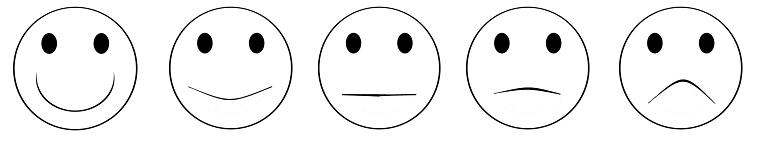 MWM10. 记录时间。小时：分钟	__ __ : __ __MWM11. 整个访问是在私密的环境中进行的，还是在整个或部分访问过程中有其他人在场？是，整个访问是在私密的环境中进行的	1否，整个访问过程中有其他人在场	(请注明)	2否，部分访问过程中有其他人在场	(请注明)	3MWM12. 问卷语言英语	1语言2	2语言3	3MWM13. 访问使用的语言英语	1语言 2	2语言3	3其他语言	(请注明)	6MWM14. 受访者的母语英语	1语言2	2语言3	3其他语言	(请注明)	6MWM15. 问卷访问的任何一个部分是否有翻译人员协助？是，问卷的全部	1是，问卷的一部分	2否，没有使用	3MWM16. 核对“住户调查问卷”住户成员列表中的HL10和HL20列：	受访者是否为该住户中某个0-4岁儿童的看护人?	 是 	转至男性样本信息栏的MWM17，记录为 “01” 。然后开始向受访者询问该儿童情况，填写“五岁以下儿	童调查问卷”。	 否 	核对“住户调查问卷”HH26-HH27列: 是否有5-17岁儿童被抽中参与5-17岁儿童问卷调查？		 是 	核对“住户调查问卷”住户成员列表中的HL20列: 受访者是否为该儿童的看护人？			 是 	转至男性样本信息栏的MWM17，记录为 “01”。然后开始向受访者询问该儿童情况，			填写“5-17岁儿童调查问卷”。			 否 	转至男性样本信息栏的MWM17，记录为 “01”。然后结束本问卷调查，感谢受访者的			配合。核对本户是否还需要填报其他问卷。		 否 	转至男性样本信息栏的MWM17，记录为“01”。然后结束本问卷调查，感谢受访者的配合。
		核对本户是否还需要填报其他问卷。MWM16. 核对“住户调查问卷”住户成员列表中的HL10和HL20列：	受访者是否为该住户中某个0-4岁儿童的看护人?	 是 	转至男性样本信息栏的MWM17，记录为 “01” 。然后开始向受访者询问该儿童情况，填写“五岁以下儿	童调查问卷”。	 否 	核对“住户调查问卷”HH26-HH27列: 是否有5-17岁儿童被抽中参与5-17岁儿童问卷调查？		 是 	核对“住户调查问卷”住户成员列表中的HL20列: 受访者是否为该儿童的看护人？			 是 	转至男性样本信息栏的MWM17，记录为 “01”。然后开始向受访者询问该儿童情况，			填写“5-17岁儿童调查问卷”。			 否 	转至男性样本信息栏的MWM17，记录为 “01”。然后结束本问卷调查，感谢受访者的			配合。核对本户是否还需要填报其他问卷。		 否 	转至男性样本信息栏的MWM17，记录为“01”。然后结束本问卷调查，感谢受访者的配合。
		核对本户是否还需要填报其他问卷。MWM16. 核对“住户调查问卷”住户成员列表中的HL10和HL20列：	受访者是否为该住户中某个0-4岁儿童的看护人?	 是 	转至男性样本信息栏的MWM17，记录为 “01” 。然后开始向受访者询问该儿童情况，填写“五岁以下儿	童调查问卷”。	 否 	核对“住户调查问卷”HH26-HH27列: 是否有5-17岁儿童被抽中参与5-17岁儿童问卷调查？		 是 	核对“住户调查问卷”住户成员列表中的HL20列: 受访者是否为该儿童的看护人？			 是 	转至男性样本信息栏的MWM17，记录为 “01”。然后开始向受访者询问该儿童情况，			填写“5-17岁儿童调查问卷”。			 否 	转至男性样本信息栏的MWM17，记录为 “01”。然后结束本问卷调查，感谢受访者的			配合。核对本户是否还需要填报其他问卷。		 否 	转至男性样本信息栏的MWM17，记录为“01”。然后结束本问卷调查，感谢受访者的配合。
		核对本户是否还需要填报其他问卷。访问员观察记录督导员观察记录